  MADONAS NOVADA PAŠVALDĪBA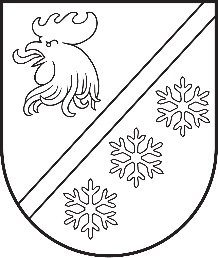 Reģ. Nr. 90000054572Saieta laukums 1, Madona, Madonas novads, LV-4801 t. 64860090, e-pasts: pasts@madona.lv ___________________________________________________________________________MADONAS NOVADA PAŠVALDĪBAS DOMESLĒMUMSMadonā2024. gada 29. februārī						        	     		      Nr. 147								                  (protokols Nr. 4, 88. p.)				Par siltumapgādes pakalpojumu tarifu Madonas novadāMadonas novada pašvaldībā ir saņemta Sabiedrisko pakalpojumu regulēšanas komisijas (turpmāk – Regulators) 2024. gada 23. februāra vēstule “Par siltumapgādes organizēšanu Madonas novadā” Nr.2-2.41/590 (reģistrēta Madonas novada pašvaldībā 26.02.2024. ar reģ. Nr. 2.1.3.1/24/753) (turpmāk – vēstule), kurā lūgts, pamatojoties uz likuma “Par sabiedrisko pakalpojumu regulatoriem” 10. panta pirmo daļu, Madonas novada pašvaldībai sniegt viedokli par vienota siltumenerģijas apgādes pakalpojumu tarifa aprēķināšanu SIA “Madonas Siltums” tehniski savstarpēji nesaistītām centralizētās siltumapgādes sistēmām dažādās siltumenerģijas apgādes pakalpojumu sniegšanas administratīvajās teritorijās.SIA “Madonas Siltums” sniedz Ministru kabineta 2009. gada 27. oktobra noteikumu Nr. 1227 “Noteikumi par regulējamiem sabiedrisko pakalpojumu veidiem” 3. punktā noteiktos siltumapgādes pakalpojumus Aizpurves un Dzelzavas ciemā, Dzelzava pagastā, Liezēres un Ozolu ciemā, Liezēres pagastā, Biksēres ciemā, Sarkaņu pagastā, Kusas ciemā Aronas pagastā, Barkavas ciemā, Barkavas pagastā, Ērgļu ciemā, Ērgļu pagastā, Ļaudonas ciemā, Ļaudonas pagastā, Lubānā un Madonā, Madonas novadā.Komersantam, kurš siltumenerģijas pakalpojumus sniedz vairākās tehniski savstarpēji nesaistītās centralizētās siltumapgādes sistēmās, saskaņā ar Regulatora lēmumu Nr. 1/7 “Siltumenerģijas apgādes pakalpojumu tarifu aprēķināšanas metodika”, ir tiesības aprēķināt vienotu siltumenerģijas apgādes pakalpojumu tarifu visām centralizētās siltumapgādes sistēmām vai katrai centralizētās apgādes sistēmai atsevišķu tarifu.Regulators vēstulē norāda, ka, pamatojoties uz normatīviem, pašvaldības funkcija ir organizēt siltumapgādi savā administratīvajā teritorijā, no kā izriet, ka izvēle par vienotu vai atsevišķu tarifu noteikšanu sabiedrisko pakalpojumu sniegšanas teritorijā ir pašvaldībai un SIA “Madonas Siltums”.SIA “Madonas Siltums” ir aprēķinājusi vienotu siltumenerģijas apgādes pakalpojumu tarifu visām SIA “Madonas Siltums” centralizētās siltumapgādes sistēmām.Pamatojoties uz Regulatora 2010. gada 14. aprīļa lēmuma Nr. 1/7 “Siltumenerģijas apgādes pakalpojumu tarifu aprēķināšanas metodika” 12.1 punkts, atklāti balsojot: PAR - 14 (Agris Lungevičs, Aigars Šķēls, Aivis Masaļskis, Andris Sakne, Artūrs Čačka, Artūrs Grandāns, Arvīds Greidiņš, Gatis Teilis, Guntis Klikučs, Iveta Peilāne, Kaspars Udrass, Sandra Maksimova, Valda Kļaviņa, Zigfrīds Gora), PRET - NAV, ATTURAS - NAV, Madonas novada pašvaldības dome NOLEMJ:Atbalstīt vienāda tarifa noteikšanu visiem SIA “Madonas siltums” siltumapgādes pakalpojumu lietotājiem visā SIA “Madonas siltums” pakalpojumu sniegšanas teritorijā.             Domes priekšsēdētājs					             A. Lungevičs	Celmiņa 27326679